University of Warsaw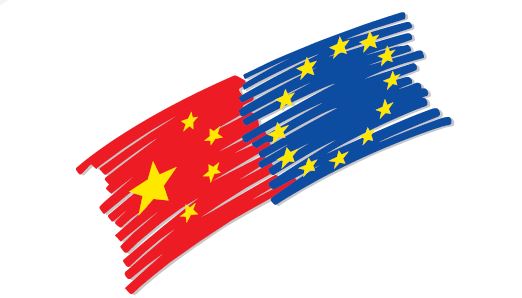 Winter School Programme 2020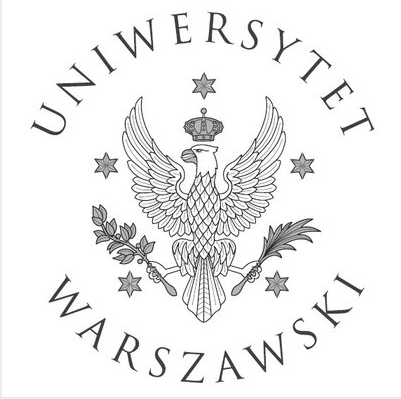 01/02-17/02.2020Culture Exchange：01/02 - 国内出发02/02 - 20:00 开幕仪式与晚宴03/02 - 华沙老城04/02 - 华沙王宫博物馆05/02 -正式访问华沙市议会，与议员见面06/02 - 华沙证券交易所07/02 - 外交部代表演讲及晚宴08/02 -  Wilanow宫殿之旅       09/02 - 皇家瓦津基公园University of WarsawWinter School Programme 202001/02-17/02.2020Culture Exchange：10/02 - 正式访问波兰议会，与参议员会面11/02 - 哥白尼科学中心15/02 - 皇家城堡与辛德勒工厂16/02 - From Krakow Back to Warsaw，19:00 Graduate Party.17/02 - Back to China 1st WEEKMonday03/02Tuesday04/02Wednesday05/02Thursday06/02Friday07/02Schedule8:00 – breakfast9.30-10.30 Classes I10.30-11.30 Classes II11.30-12.30  Classes III13.00 – 14.00 Lunch19.00 – Dinner  8:00 – breakfast9.30-10.30 Classes I10.30-11.30 Classes II11.30-12.30  Classes III13.00 – 14.00 Lunch19.00 – Dinner  8:00 – breakfast9.30-10.30 Classes I10.30-11.30 Classes II11.30-12.30  Classes III13.00 – 14.00 Lunch19.00 – Dinner  8:00 – breakfast9.30-10.30 Classes I10.30-11.30 Classes II11.30-12.30  Classes III13.00 – 14.00 Lunch19.00 – Dinner   8:00 – breakfast9.30-10.30 Classes I10.30-11.30 Classes II11.30-12.30  Classes III13.00 – 14.00 Lunch19.00 – Dinner  Topics波兰语言与文化国际关系类课程：中欧经济关系国际关系类课程：中欧贸易成长类课程：心理学物理类课程2st WEEKMonday10/02Tuesday11/02Wednesday12/02Thursday13/02Friday14/02Schedule8:00 – breakfast9.30-10.30 Classes I10.30-11.30 Classes II11.30-12.30  Classes III13.00 – 14.00 Lunch19.00 – Dinner  8:00 – breakfast9.30-10.30 Classes I10.30-11.30 Classes II11.30-12.30  Classes III13.00 – 14.00 Lunch19.00 – Dinner  8.30 – breakfast10.00-12.30  Internship Course I13.00 – 14.00 Lunch14.30 – 17.00  Internship Course II19.00 – Dinner 8:00 – breakfast9.30-10.30 Classes I10.30-11.30 Classes II11.30-12.30  Certificate Ceremony13.00 – 14.00 Lunch16:00 Tain to KrakowKrakow TourVisiting European History and CultureTopics管理类课程营销类课程企业观摩与学习 - 分析行业现状及商业环境知名跨国企业或波兰国有企业外交类课程1 .奥斯维辛 - 比克脑集中营2. 参访老城区及圣玛丽教堂